СОВЕТ ДЕПУТАТОВ муниципального образования СТАРОСОКУЛАКСКИЙ СЕЛЬСОВЕТ САРАКТАШСКОГО РАЙОНА оренбургской областичетвёртый созывР Е Ш Е Н И ЕОдиннадцатого внеочедного заседания Совета депутатовСтаросокулакского сельсовета Саракташского района Оренбургской области  четвёртого созыва23 июня 2021года                  с. Старый Сокулак                                    № 36	В соответствии со статьёй 35 Федерального закона от 06.10.2003 № 131-ФЗ «Об общих принципах организации местного самоуправления в Российской Федерации», статьями 22, 23 Устава муниципального образования Старосокулакский сельсовет Саракташского района,	Совет депутатов сельсоветаР Е Ш И Л :           1. Избрать председателем Совета депутатов муниципального образования Старосокулакский сельсовет Саракташского района Оренбургской области четвёртого созыва на срок полномочий Совета депутатов сельсовета Тришечкину Елену Петровну, депутата от избирательного округа № 1, работающую. 2. Наделить полномочиями по организации деятельности представительного органа местного самоуправления Старосокулакского сельсовета Саракташского района Оренбургской области председателя Совета депутатов муниципального образования Старосокулакский сельсовет Саракташского района Оренбургской области с правом решающего голоса депутата Совета депутатов сельсовета четвёртого созыва от избирательного округа № 1 Тришечкину Елену Петровну.3. Настоящее решение вступает в силу со дня его подписания.Заместитель председателя Совета депутатов                       Е.П. Тришечкина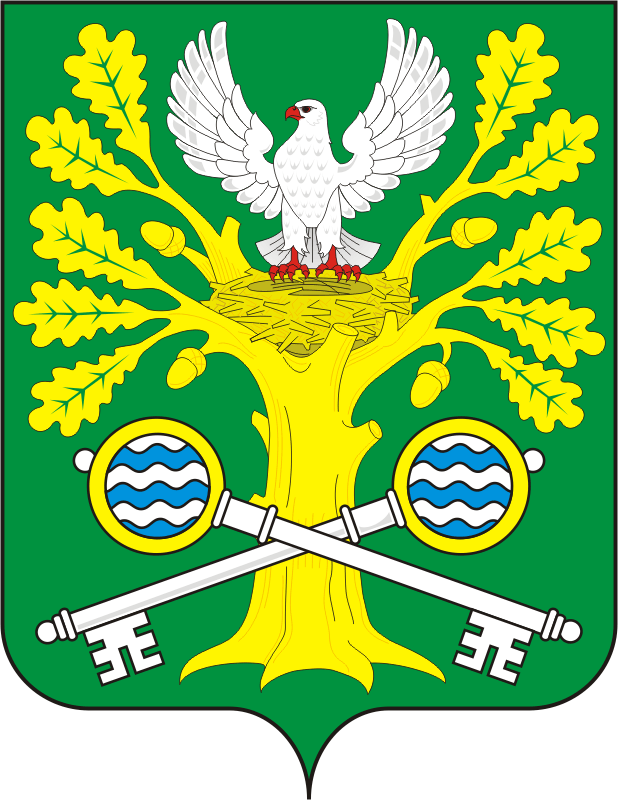 Об избрании председателя Совета депутатов муниципального образования Старосокулакский сельсовет Саракташского района Оренбургской области четвёртого созываРазослано:администрации сельсовета, организационному отделу администрации района, официальный сайт администрации сельсовета, прокуратуре района